27.04.2018 г в МБДОУ ДС №38 «Колокольчик» в рамках празднования Дня пожарной охраны России проведено развлечение с детьми младшего и среднего дошкольного возраста по теме: «Спасатель - профессия героическая».Цель: Закрепление знаний детей о профессии спасателя.Задачи:1. Продолжать знакомить, расширять и уточнять знания детей о профессии спасатель, о содержании работы сотрудников МЧС; с оборудованием, инструментами, необходимыми для работы спасателей; расширять представления детей о безопасном поведении в чрезвычайных ситуациях.2. Развивать познавательную активность, мышление, коммуникативные навыки, интерес к профессии спасателя МЧС.3. Воспитывать уважительное отношение к труду спасателей; воспитывать потребность защищать тех, кто нуждается в этом, и приходить им на помощь.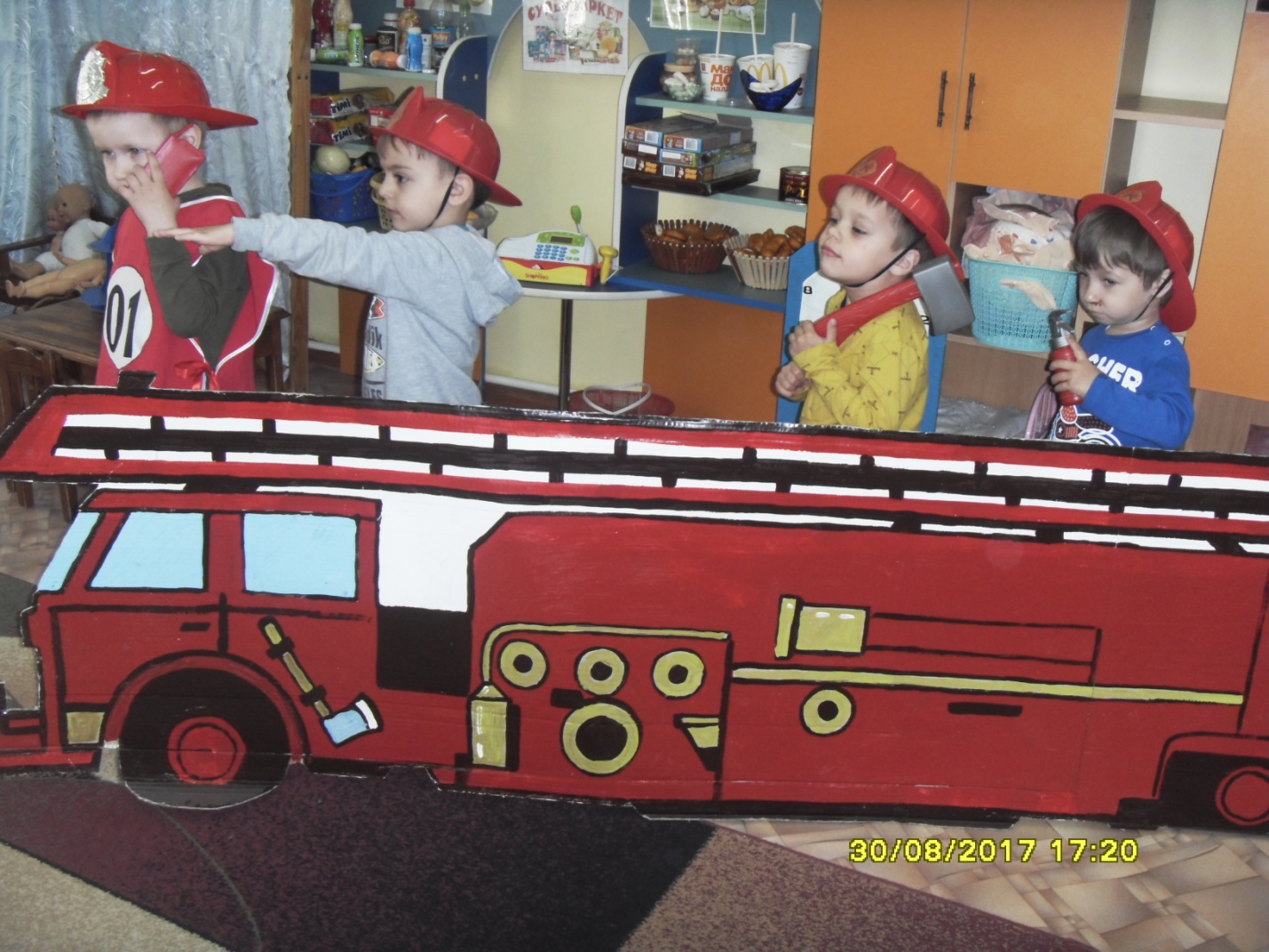 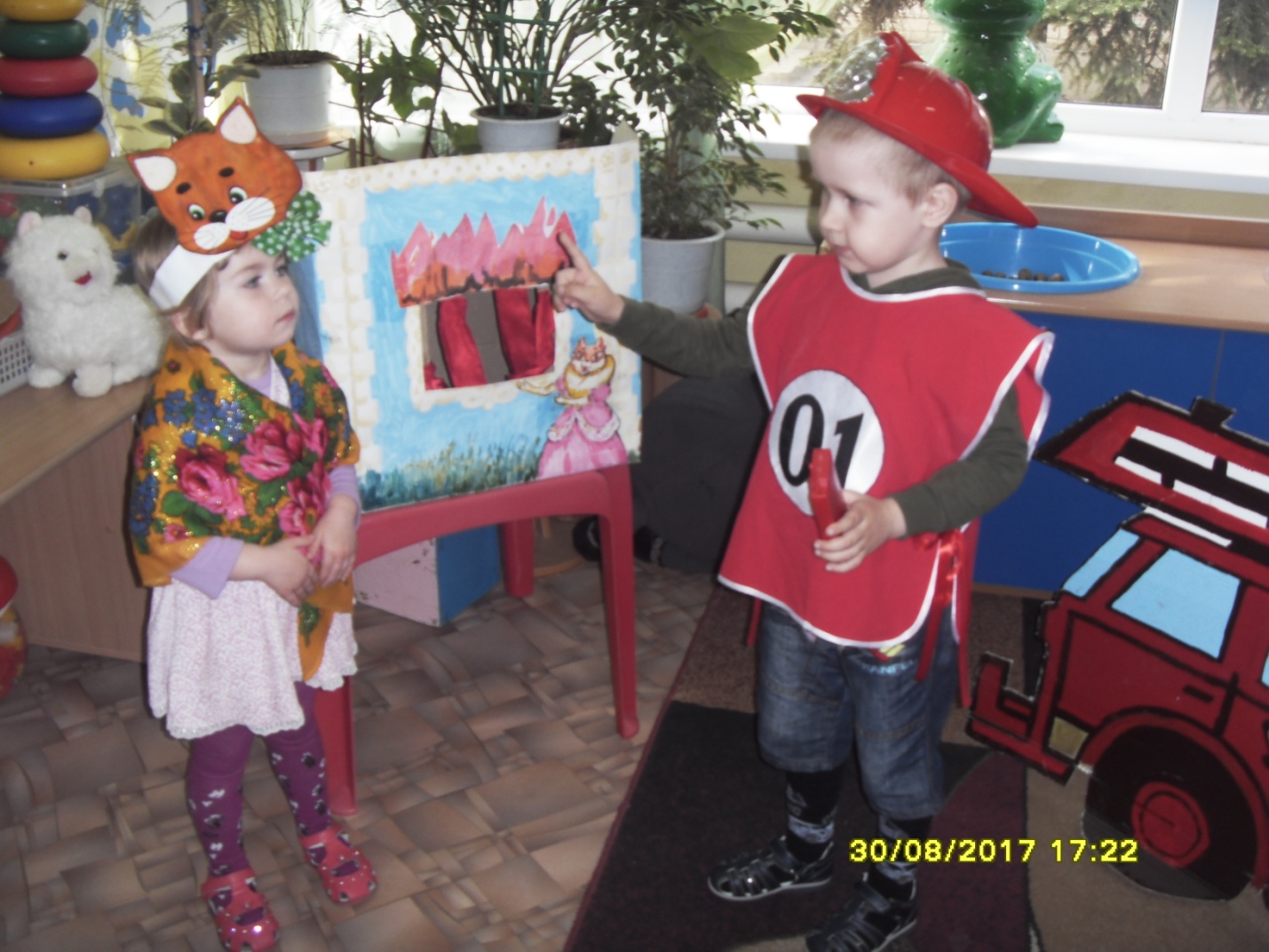 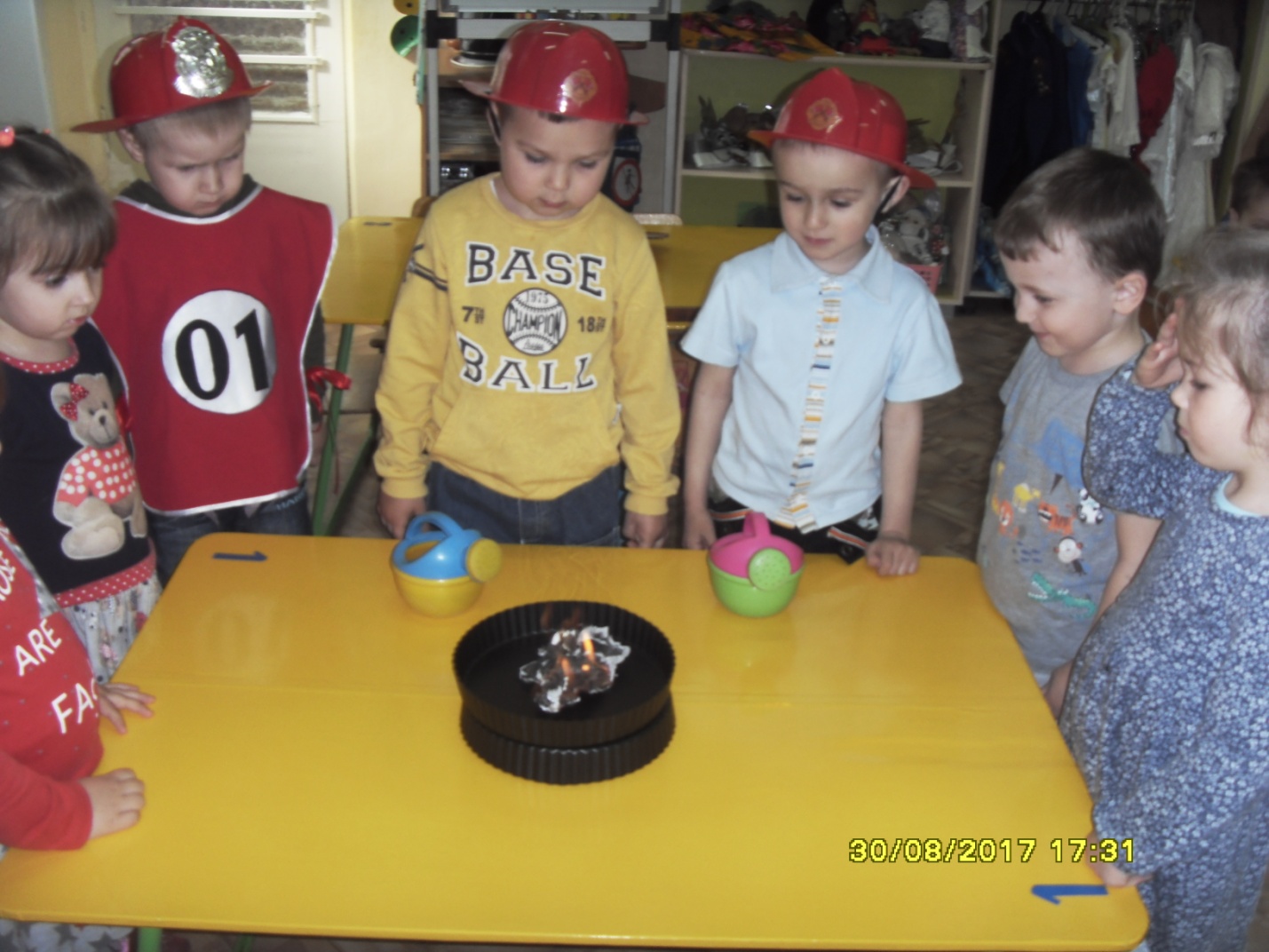 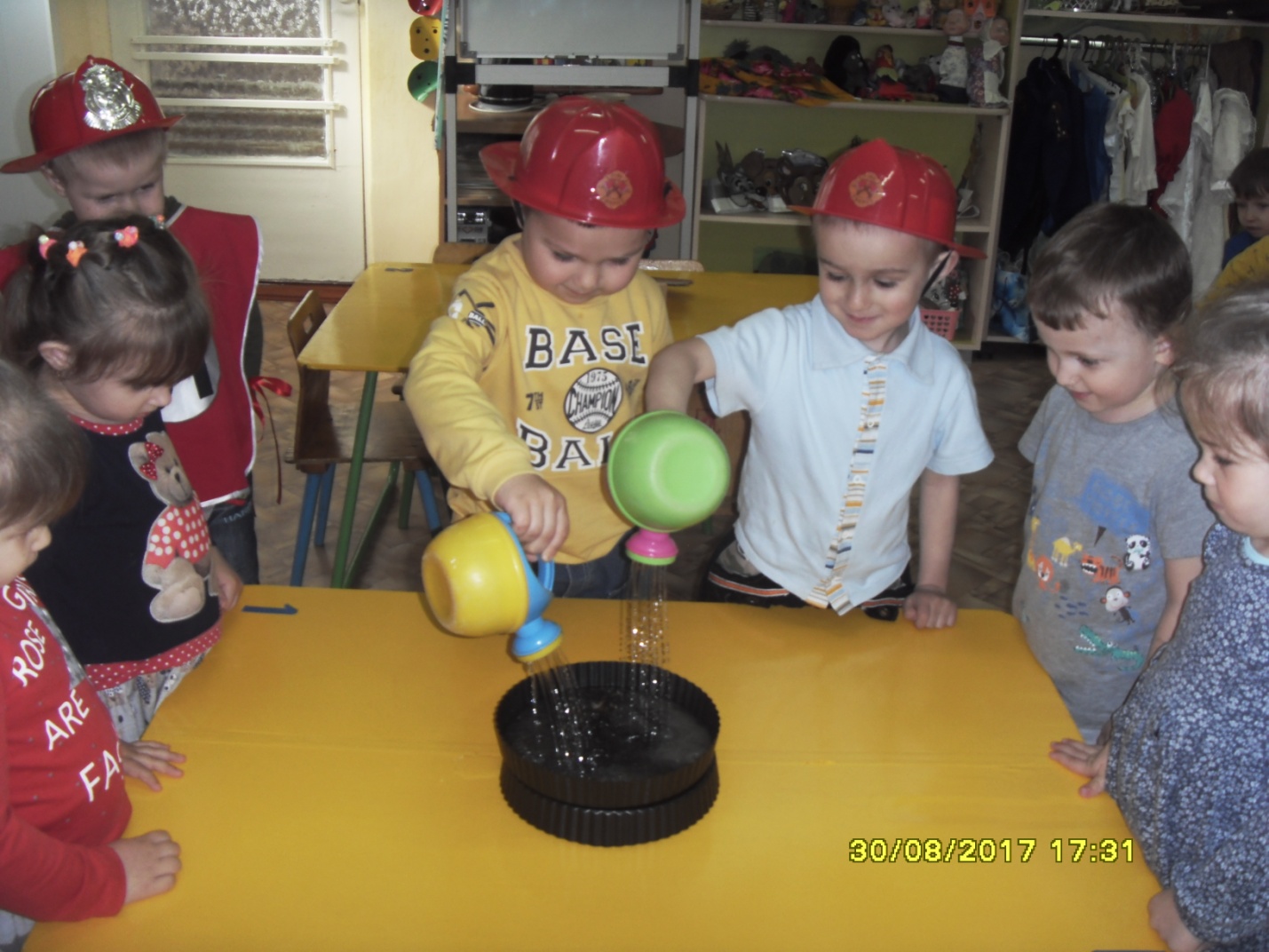 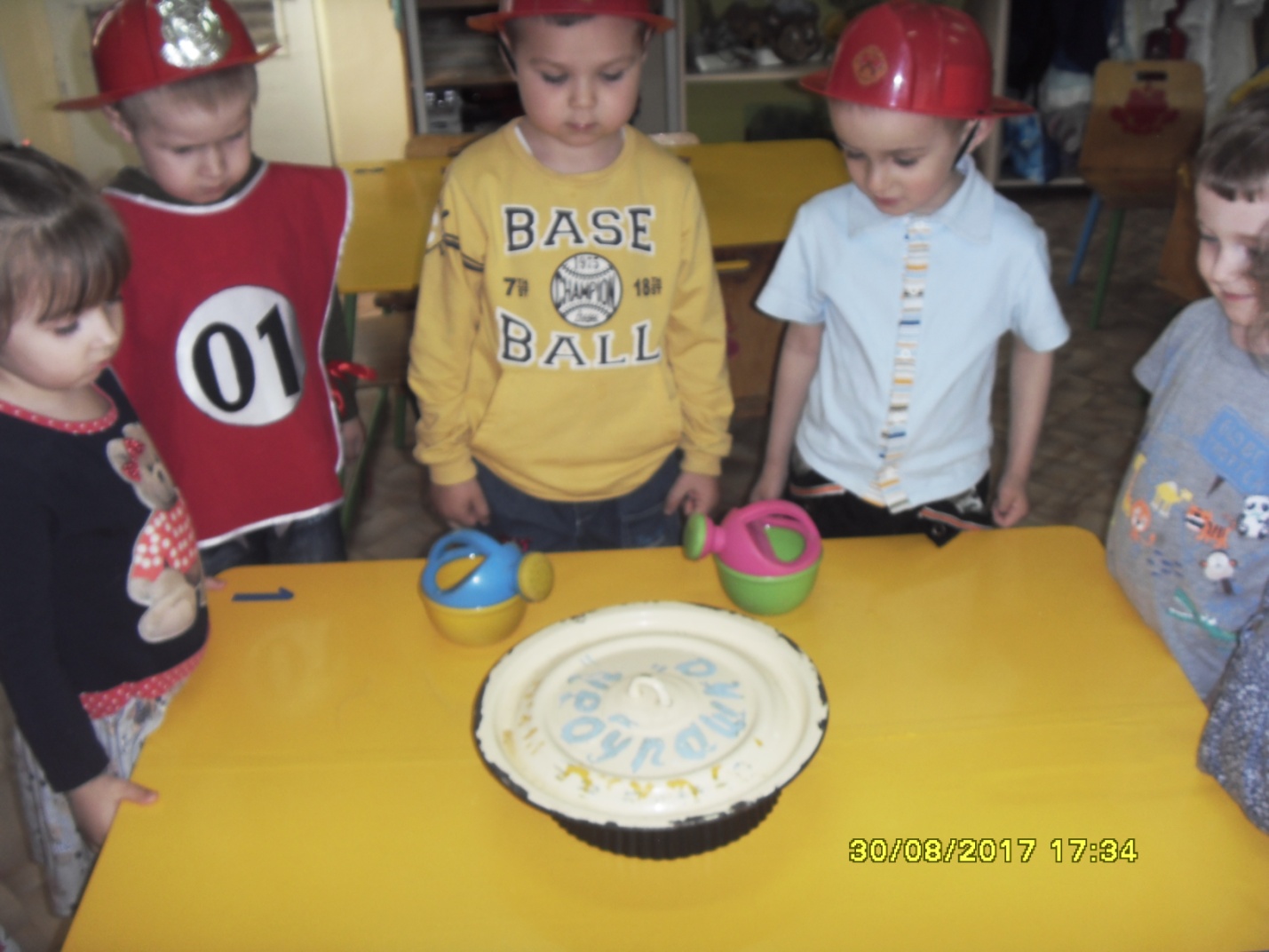 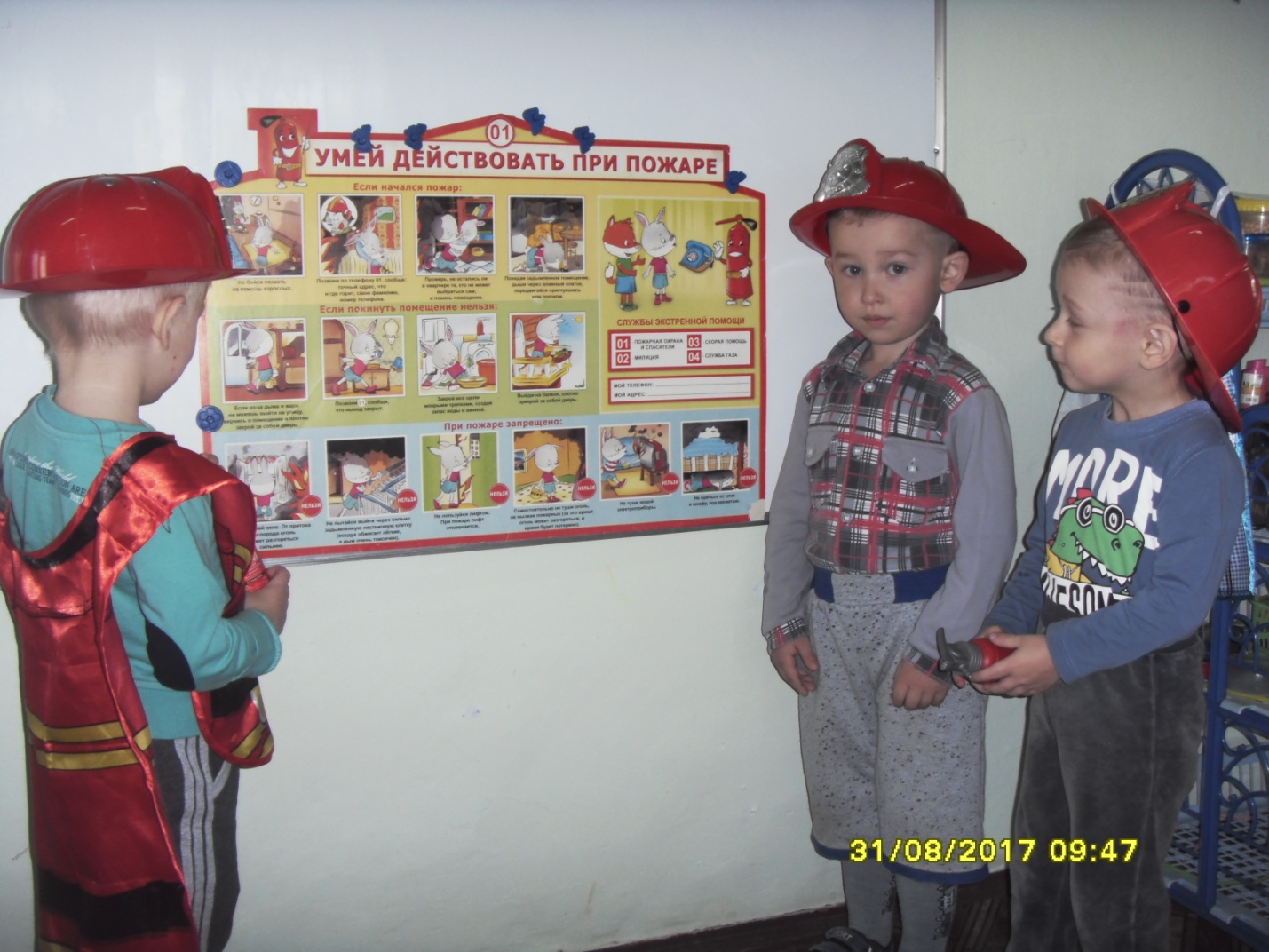 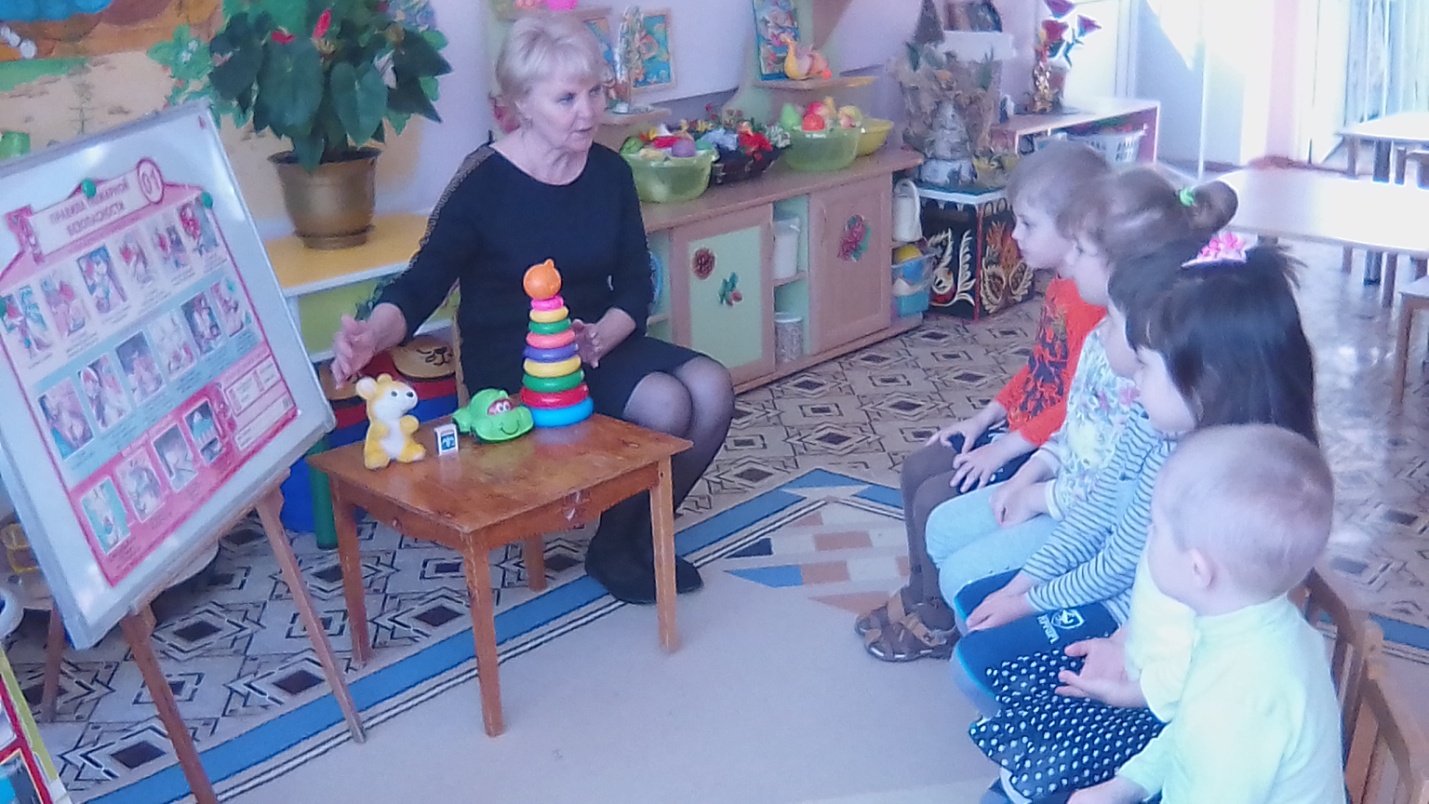 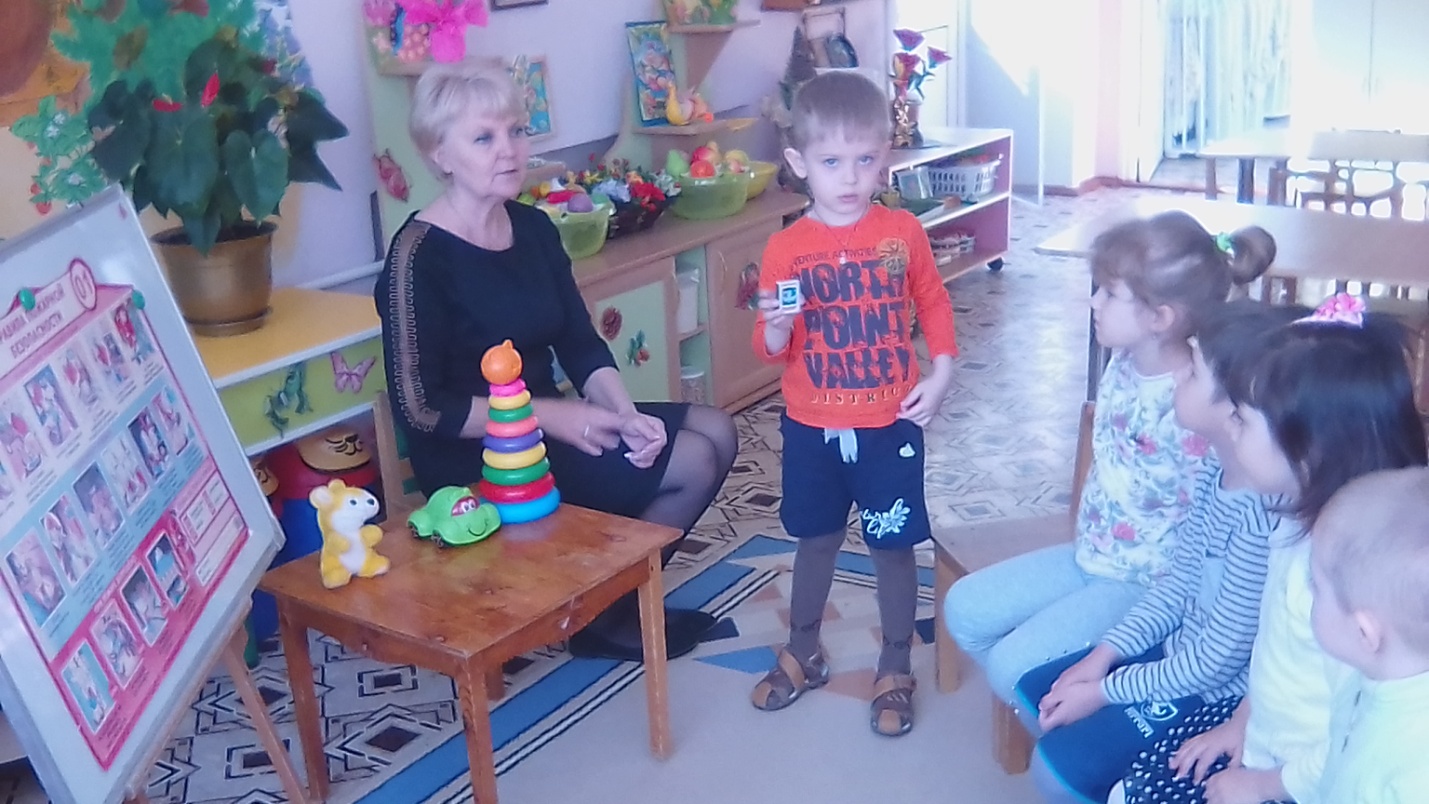 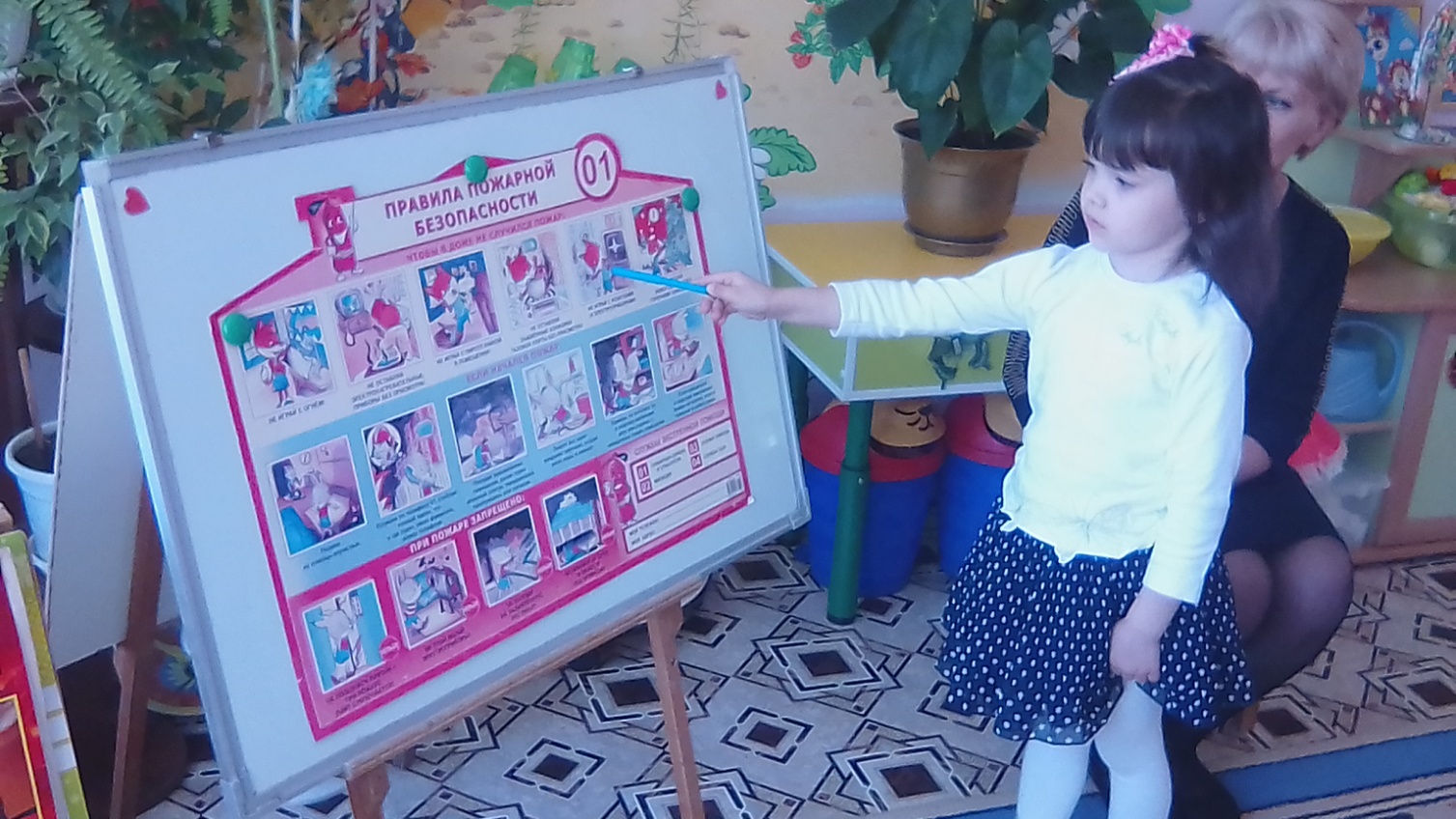 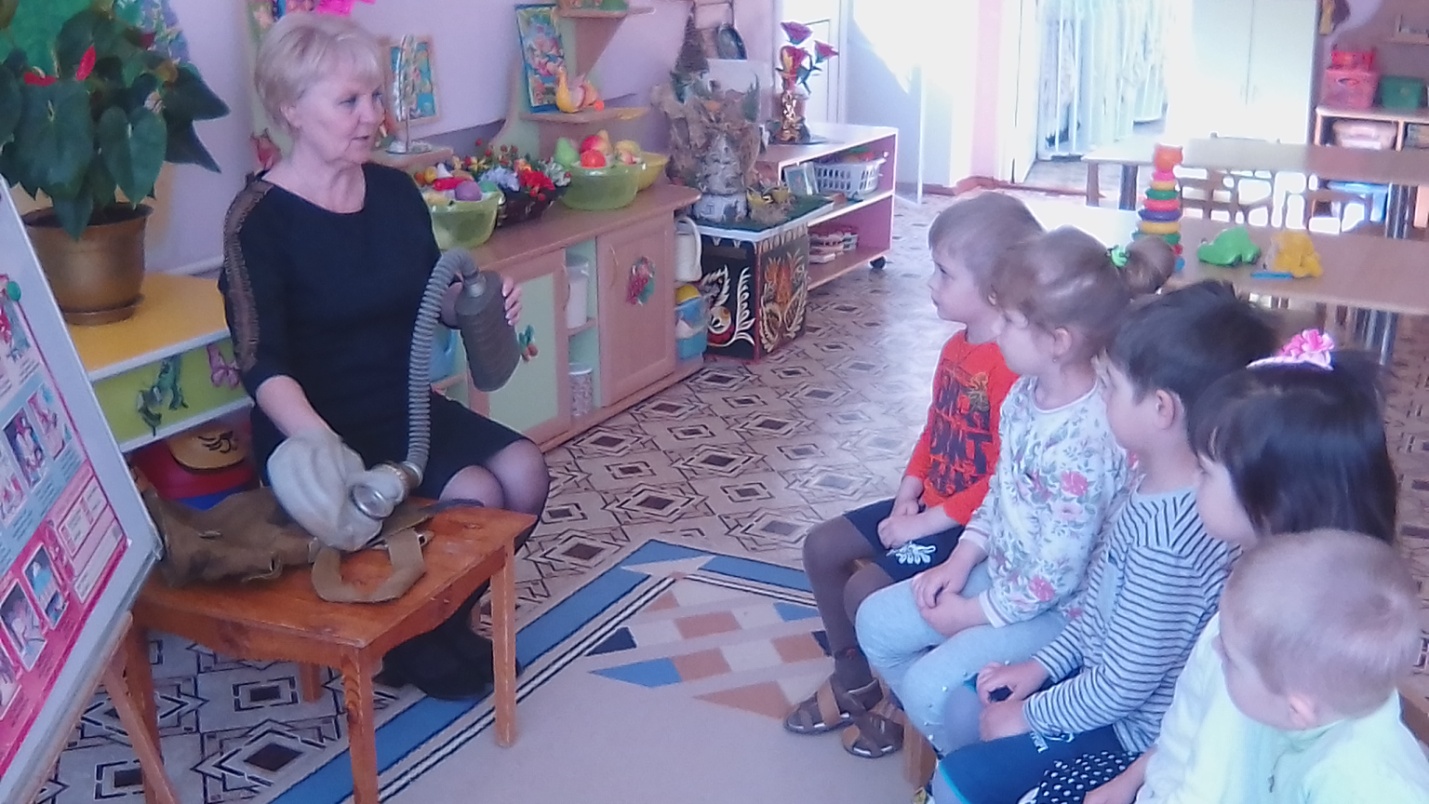 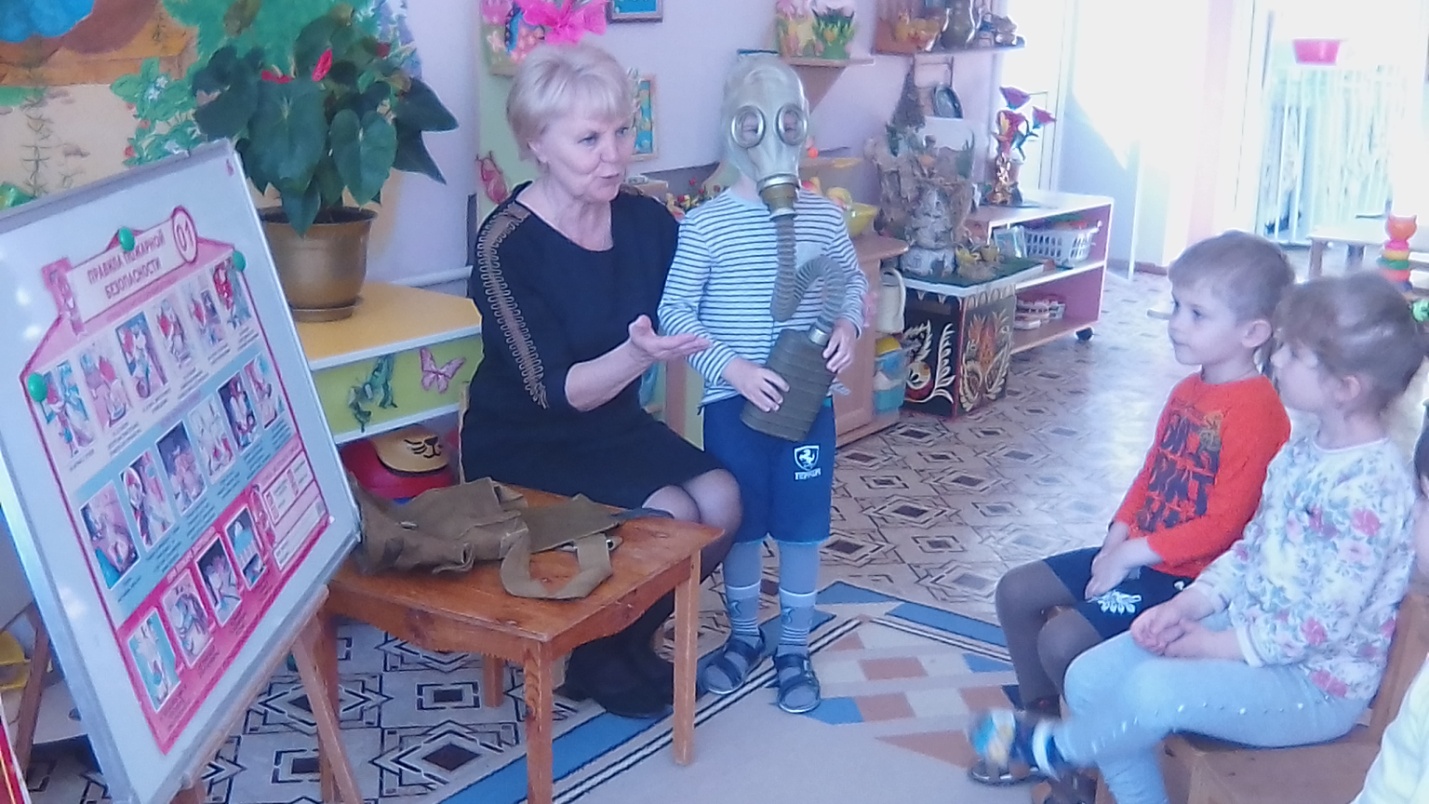 